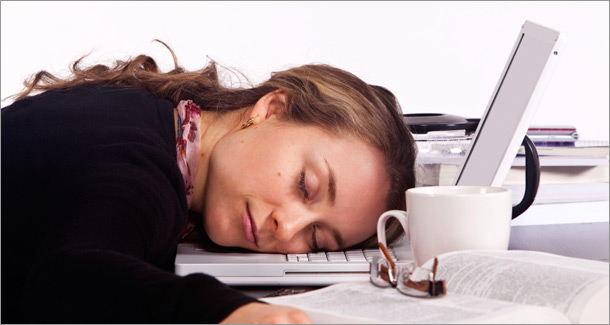 Identify a suitable sleep scheduleIf you work regular shifts, try going to bed at different times to find the optimum for maximum sleep e.g. soon after arriving back from work or stay up and sleep before the next shiftHave a short sleep before your first night shiftIf coming off night shifts, have a short sleep and go to bed earlier that nightOnce you have identified a suitable sleep schedule, try to keep to itMake the environment favourable for sleepingSleep in your bedroom and avoid using it for other activities; e.g. watching TV, eating and workingUse heavy curtains, blackout blinds or eye shades to darken the bedroomDisconnect the phone or use an answer machine and turn the ringer downAsk your family not to disturb you and keep the noise down when you are sleepingDiscuss your work pattern with close neighbours and ask them to try and avoid noisy activities during your sleep timeIf it is too noisy to sleep consider using earplugs, white noise or background music to mask external noisesAdjust the bedroom temperature to a comfortable level, cool conditions improve sleepDietChoose foods that are easy to digest; e.g. pasta, rice, bread, salad, fruit, vegetables and milk productsAvoid fatty, spicy and/or heavy meals as these are more difficult to digestAvoid sugary foods; e.g. chocolateFruit and vegetable are good snacks as their sugar is converted into energy relatively slowly and they also provide vitamins, minerals and fibreDrink plenty of fluid, as dehydration can reduce both mental and physical performance, but avoid drinking too much fluid before sleeping, as this may overload the bladderPhysical fitness and a healthier lifestyleImprove fitness spending 30 minutes a day on a physical activity including housework and walkingEat healthy meals on a regular basisCut down or give up smokingReduce your alcohol intake (14 units per week and no more than 3 units in any one day for women; 21 units per week and no more than 4 units in any one day for men)Stimulants and SedativesOnly use caffeine occasionally and don’t rely on it to keep you awakeAvoid the use of alcoholRegular use of sleeping pills and other sedatives is not recommendedThe use of new drugs that alter alertness is not advised unless under medical supervisionFamily and FriendsTalk to friends and family about your work.  If they understand the problems you are facing it will be easier for them to be supportive and considerateMake your family and friends aware of your schedule so they can include you when planning social activitiesMake the most of your time off and plan meal times, weekends and evenings togetherPlan your domestic duties around your shift schedule and try to ensure that you do not complete them at the cost of rest/sleepTechniques to promote sleepGo for a short walk, relax with a book, listen to music and/or take a hot bath before going to bedAvoid vigorous exercise before sleep as it is stimulatingAvoid caffeine, ‘energy’ drinks and other stimulants a few hours before bedtime as they can stop you going to sleepDon’t go to bed feeling hungry: have a light meal or snack before sleeping but avoid fatty, spicy and/or heavy meals as these are more difficult to digest and can disturb sleepAvoid alcohol as it lowers the quality of sleepWays to improve your alertness at workTake moderate exercise before starting work which may increase your alertness during the shiftKeep the light brightTake regular short breaks during the shift if possibleGet up and walk around during breaksPlan to do more stimulating work at the times you feel most drowsyKeep in contact with co-workers, as this may help both you and them stay alertTry and take a 15 minute walk in daylight everydayDriving to and from workConsider using public transport or taxisExercise briefly before your journeyShare driving if possibleDrive carefully and defensivelyTry not to hurryStop if you feel sleepy and take a short (15 minute), nap if it is safe to do soMake occasional use of caffeinated drink